Влияние отдельных факторов питания их совокупности   
на риск развития артериальной гипертензииПроспективный анализ данных, полученных в когорте NutriNet-SantéHelene Lelong, Jacques Blacher, Julia Baudry, Solia Adriouch, Pilar Galan, Leopold Fezeu, 
Serge Hercberg, Emmanuelle Kesse-GuyotАннотация — Рацион питания считается одним из важнейших определяющих факторов в развитии артериальной гипертензии (АГ). Данные в этой области получены в основном при проведении кросс-секционных исследований. Мы поставили цель изучить проспективную зависимость между (1) отдельными факторами питания и (2) соблюдением DASH-диеты [Dietary Approach to Stop Hypertension], рекомендованной при повышенном уровне АД, и риском развития АГ в крупном когортном исследовании. Мы проспективно изучили частоту развития АГ среди 80 426 взрослых участников когортного исследования NutriNet-Sante во Франции. Исходно и затем один раз в год участники самостоятельно заполняли  опросники по оценке здоровья для сбора социально-демографических данных и и сведений об образе жизни, а также вели дневники питания за трое суток. Зависимость между квартилями (Q) потребления различных нутриентов и групп продуктов питания, соблюдением DASH-диеты и риском развития АГ оценивали с помощью анализа многофакторных моделей пропорциональных рисков Кокса. За период наблюдения со средней продолжительностью 3,4 ± 2,1 года было документально подтверждено 2413 новых случаев развития АГ. С риском развития АГ было связано потребление с пищей натрия (Q4 по сравнению с Q1): отношение рисков (ОР) = 1,17 (95 % доверительный интервал [ДИ] 1,02–1,35), калия: ОР = 0,82 (95 % ДИ 0,72–0,94), животных белков; ОР = 1,26 (95 % ДИ 1,11–1,43), растительных белков: ОР = 0,85 (95 % ДИ 0,75–0,95), пищевых волокон: ОР = 0,81 (95 % ДИ 0,71–0,93), магния: ОР = 0,77 (95 % ДИ 0,67–0,89), фруктов и овощей: ОР = 0,85 (95 % ДИ 0,74–0,97), цельных злаков: ОР = 0,84 (95 % ДИ 0,76–0,93), орехов: ОР = 0,72 (95 % ДИ 0,63–0,83), красного и переработанного мяса: ОР = 1,25 (95 % ДИ 1,11–0,42). Кроме того, наблюдалась сильная обратная зависимость между соблюдением DASH-диеты и развитием новых случаев АГ: (Q4 по сравнению с Q1) ОР = 0,66 (95 % ДИ 0,58–0,75). Полученные нами результаты подтверждают наличие зависимости между некоторыми факторами питания и развитием АГ подчеркивают, что повсеместное внедрение здорового питания может в значительной мере способствовать профилактике АГ. (Hypertension. 2017;70:712-720. DOI: 10.1161/HYPERTENSIONAHA.117.09622.) • Сопроводительные материалы онлайнКлючевые слова: артериальное давление ■ диета ■ эпидемиология ■ артериальная гипертензия ■ мясоАртериальная гипертензия (АГ) является наиболее распространенным хроническим заболеванием, которому подвержено > 30 % взрослого населения в возрасте ≥ 25 лет во всем мире.1 Ее распространенность продолжает расти, что делает АГ наиболее важным фактором, влияющим на глобальное бремя болезней и глобальную смертность.2 В этом контексте срочно необходимы стратегии профилактики, с позиции общественного здравоохранения, и первичной профилактике с помощью питания отводится авангардная роль в борьбе с эпидемией АГ. Влияние некоторых нутриентов (напр., соли, калия, пищевых волокон и т.д.) или продуктов питания (напр., фруктов, овощей и т.д.) хорошо изучено,3-6 в то же время, о других компонентах пищи, в частности, о магнии, кальции, молочных продуктах и орехах, известно мало.7,8 Кроме того, эпидемиологические данные о зависимости между питанием и АГ многочисленны, но зачастую получены в кросс-секционных, а не в проспективных исследованиях, тогда как последние проводятся в специфических группах населения, предположительно, схожих по социально-экономическому статусу и отношению к своему здоровью.9,10 Хотя исследования влияния различных питательных веществ на уровень АД важны для понимания потенциальных биологических механизмов, лежащих в основе зависимостей, эти исследования ограничиваются установлением корреляций их потребления с пищей, и не учитывают потенциальные взаимодействия и синергетические эффекты и не дают возможности выявить небольшой эффект отдельных компонентов рациона/питательных веществ.11,12 В этой связи, DASH-диета [Dietary Approach to Stop Hypertension]13 представляет собой здоровый рацион, богатый фруктами, овощами, цельными злаками, орехами и обезжиренными молочными продуктами и содержащий мало насыщенных и общих жиров, красного и переработанного мяса, сладостей и сладких напитков. В частности, в рандомизированных клинических исследованиях было показано, что такой рацион улучшает уровень АД у лиц как с нормальным АД, так и с АГ. Однако, результаты эпидемиологических наблюдательных исследований, в которых изучалась роль соблюдения DASH-диеты в целях первичной профилактики АГ, противоречивы. В двух крупных когортных исследованиях,14,15 проведенных в странах Запада, не было установлено явного снижения риска, а в двух других получены доказательства положительной связи.16,17 Таким образом, по-прежнему существует необходимость выяснения влияния здорового рациона на риск развития АГ, поскольку во всем мире с целью профилактики и снижения риска АГ рекомендуют придерживаться здорового питания.18,19Получена 24 апреля 2017 г.; первое решение 11 мая 2017 г.; принята после рецензирования 11 июля 2017 г.Дирекция государственных больничных учреждений Парижа, Лечебно-диагностический центр, медицинский факультет, Центральная больница, Университет Париж-Декар, Франция (H.L., J.B.); UREN (Научно-исследовательский отдел эпидемиологии питания), U557 Национальный институт здравоохранения и медицинских исследований (INSERM), U1125 Национальный институт агрономических исследований (INRA), Национальная школа искусств и ремесел (CNAM), CRNH Иль-де-Франс, Париж 13, Университет Сорбонна в Париже, Бобиньи, Франция (H.L., J. Blacher, J. Baudry, S.A., P.G., L.F., S.H., E.K.-G.); отделение общественного здоровья, Госпиталь Авиценны, Бобиньи, Франция (S.H.).Для этой статьи имеются сопроводительные материалы, доступные онлайн по ссылке: http://hyper.ahajournals.org/lookup/suppl/doi: 10.1161/HYPERTENSIONAHA. 117.09622/-/DC1.Корреспонденцию направлять Жаку Блаше (Jacques Blacher), Лечебно-диагностический центр, Центральная больница, площадь Нотр-Дам, 75004 Париж, Франция. Эл.почта: jacques.blacher@htd.aphp.fr© 2017 Американская ассоциация кардиологов, Инк.Целью настоящего исследования было изучить и сравнить зависимости между (1) отдельными факторами питания и (2) соблюдением DASH-диеты и риском развития АГ в крупной когорте взрослого населения Франции с точной оценкой уровня потребления различных нутриентов.Выборка и методыДизайн исследованияКогортное исследование NutriNet-Santé — это продолжающееся французское веб-исследование, начатое в мае 2009 г. для изучения взаимосвязи между питанием и хроническими заболеваниями. Подробное описание протокола, дизайна и методов исследования представлено в других источниках.20 Вкратце, исследование NutriNet-Santé проводится в общей популяции, целевые участники — добровольцы, пользователи сети Интернет в возрасте ≥ 18лет, набранные благодаря масштабной рекламной кампании. На специально разработанном защищенном вебсайте участники самостоятельно заполняли опросники исходно и затем один раз год, предоставляя сведения о своих социально-демографических характеристиках, образе жизни, состоянии здоровья и особенностях рациона питания. Все участники предоставляли информированное согласие. Международный научный совет Французского института здравоохранения и медицинских исследований (0000388FWA00005831) и Национальный комитет по информатике и гражданским правам (номера CNIL: 908450 и 909216) одобрили проведение исследования NutriNet-Santé.Сбор и обработка данныхОценка рациона питанияПри включении в исследование участники заполняли дневник питания за 3 суток, случайным образом выбранных из 2-недельного периода, в том числе за 2 рабочих дня и 1 выходной. Было показано, что этот метод сбора информации позволяет более точно оценить рацион человека, чем опросник частоты потребления различных пищевых продуктов.21 Участники записывали все продукты питания и напитки, которые они употребили при каждом приеме пищи. Уровень потребления отдельных нутриентов оценивался по таблице состава пищевых продуктов NutriNet-Santé, включающей > 3000 наименований продуктов.22 Размеры порций оценивались или с помощью фотографий, размещенных в валидированном буклете,23 с изображениями 3 различных размеров порций, или количество потребленных продуктов напрямую вводили сами участники. Ежедневный уровень потребления рассчитывался как средневзвешенное значение за три суточных рациона (для учета изменчивости рациона у одного и того же участника в рабочие и выходные дни использовался весовой коэффициент). Было проведено несколько валидационных исследований в подгруппах, особенно в отношении биомаркеров, для оценки качества полученных данных о питании.22 Потребление алкоголя (в граммах этилового спирта в сутки) рассчитывалось по опроснику частоты употребления алкоголя или по дневнику суточного рациона, если в опроснике не были указаны сведения об употреблении алкоголя.Мы также рассчитали балльную оценку DASH-диеты (максимум 40 баллов), разработанную Fung и соавт.24 для оценки приверженности данному рациону питания.  Оценка DASH-диеты включала 8 компонентов, потребление которых должно быть увеличено (фрукты, овощи, орехи и бобовые, обезжиренные молочные продукты и цельные злаки) или ограничено (натрий, подслащенные напитки, красное и переработанное мясо). Оценки каждого компонента (от 1 до 5 баллов) участниками исследования основывались на квинтилях, специфичных для пола. Итоговую оценку DASH-диеты в диапазоне от 8 до 40 баллов получали путем сложения оценок по каждому компоненту.Сбор демографических, антропометрических данных и сведений об образе жизниВ исходных опросниках регистрировались сведения об уровне образования, статусе курения, массе тела и росте (что позволяло рассчитать индекс массы тела, разделив массу в килограммах на квадрат роста в метрах). Уровень физической активности оценивали по французской версии короткой формы Международного опросника по физической активности на французском языке.25Выявление случаев заболеванияПри включении в исследование участники самостоятельно заполняли опросник о состоянии здоровья, где указывали личный и семейный анамнез АГ и фармакологический анамнез, что позволяло исключить уже имевшиеся случаи. Новые случаи были выявлены при анализе ежегодно заполняемых опросников дальнейшего наблюдения у 2413 участников, которые впервые сообщили о постановке диагноза АГ и приеме гипотензивных препаратов. В когорте 73 % случаев заболевания были установлены на основании диагноза АГ, указанного самими участниками, и назначения адекватной гипотензивной терапии, 7 % — только на основании указанного участниками диагноза АГ и 20 % — на основании назначения адекватной гипотензивной терапии без какой-либо другой патологии, требующей такого лечения. Исследуемая выборкаИз общего числа добровольцев (n=140 001), включенных в исследование с мая 2009 г. по октябрь 2015 г., мы выбрали тех, у кого были заполнены валидированные дневники питания за 3 суток: 16 570 участников не были включены в анализ, потому что предоставили неполные сведения о калорийности рациона, что было установлено методом, предложенным Black,26 а 26 998 — по причине заполнения < 3 валидированных дневников суточного рациона. Во-вторых, были исключены участники с уже диагностированной АГ, онкологическими заболеваниями, сахарным диабетом, любыми сердечно-сосудистыми заболеваниями и беременные женщины (n = 11 731), а также участники с отсутствующими или недостоверными данными о состоянии здоровья, антропометрических показателях или уровне физической активности (n = 4276); в итоге в анализ было включено 80 426 участников (см. рисунок).Статистический анализХарактеристики участников сравнивались по квартилям оценок DASH-диеты. Для непрерывных переменных использовались критерии линейной тенденции, а для дискретных переменных — критерии χ2 Мантеля — Хензеля. Мы оценили риск развития АГ с помощью модели пропорциональных рисков Кокса. Мы вычислили отношения рисков и 95 % доверительные интервалы по квартилям уровней потребления питательных веществ (первый квартиль служил эталоном для сравнения), за исключением цельных злаков, бобовых, орехов и газированных напитков, для которых отношения рисков были выражены в виде относительного риска в терцилях потребления по отношению к участникам, которые указали, что не употребляют эти продукты. Возраст использовали в качестве первичной переменной, зависимой от времени. Участники учитывались в расчете человеко-лет до возраста, в котором была диагностирована АГ, наступил летальный исход или был заполнен последний опросник для наблюдения за состоянием здоровья, в зависимости от того, что из перечисленного произошло раньше. Допущение пропорциональности проверяли путем сравнения графиков в логарифмической шкале (выживаемости) и графиков зависимости логарифмических величин от времени. Первая модель была скорректирована с учетом возраста (шкала времени) и пола. Многофакторная модель была также скорректирована с учетом уровня образования, общей калорийности рациона и известных факторов, связанных с АГ, и включавших: индекс массы тела, статус курения и употребление алкоголя, уровень физической активности и семейный анамнез АГ. В эти моделях были проведены расчеты для нутриентов, потенциально связанных с АГ, основных групп пищевых продуктов и обоих показателей, отражающих влияние DASH-диеты.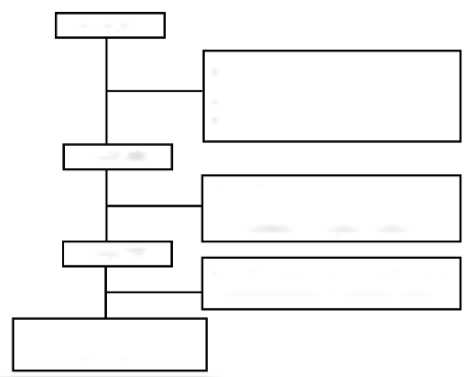 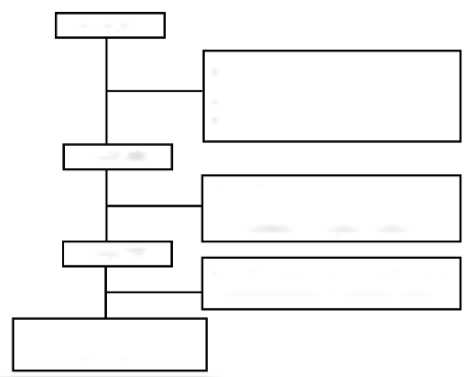 Рисунок. Схема включения участников в исследование.Были проанализированы еще две модели с добавлением к первой всех нутриентов, а ко второй — всех групп продуктов, которые были значимо связаны с риском развития АГ в предыдущей полностью скорректированной модели.Все критерии были 2-сторонними; P-значение < 0,05 считалось статистически значимым. Статистические анализы выполнялись в программе SAS версии 9.2 (SAS Institute, Кэри, Северная Каролина)РезультатыМы проанализировали данные 80 426 участников, 2413 из которых сообщили о первичной постановке диагноза АГ.  Средний период наблюдения составил 3,4 ± 2,1 года.В таблице 1 приведены характеристики участников и сведения о рационе исходно и в соответствии с квартилями оценок DASH-диеты. Возраст, уровень образования, уровень физической активности и потребление растительных белков, калия, магния, кальция, фруктов и овощей, цельных злаков, бобовых, обезжиренных молочных продуктов и орехов увеличивались от нижнего к верхнему квартилю оценок DASH-диеты, а индекс массы тела, объем курения табака, потребление алкоголя, газированных напитков, животных белков, жиров и натрия – уменьшались.В таблицах 2 и 3 указаны отношения рисков с множественной коррекцией для различных нутриентов. В моделях с полной коррекцией риск развития АГ в четвертом квартиле по сравнению с первым значимо увеличился на 17 % для потребления натрия, на 22 % для соотношения натрия и калия, на 26 % для животных белков и на 25 % для потребления красного и переработанного мяса. Кроме того, риск развития АГ значимо снизился на 18 % для потребления калия, на 15 % для растительных белков, на 19 % для пищевых волокон, на 23 % для потребления магния, на 15 % для фруктов и овощей, на 16 % для цельных злаков и на 28 % для потребления орехов.Зависимость оставалась значимой для натрия, калия, магния, животных и растительных белков и пищевых волокон при одновременном добавлении этих нутриентов  в одну и ту же модель. Аналогичным образом значимая зависимость сохранялась при одновременном добавлении красного и переработанного мяса, цельных злаков и орехов в одну и ту же модель (данные в таблице не показаны). Значимой зависимости между риском развития АГ и потреблением липидов (общих жиров и подтипов жирных кислот), фосфора, кальция, витамина D, а также обезжиренных молочных продуктов, рафинированных крахмалосодержащих продуктов и газированных напитков выявлено не было.  Зависимость между риском развития АГ и рационом питания в целом с использованием оценки DASH-диеты, представлена в таблице 4. В полностью скорректированной модели у участников с оценками DASH-диеты, попадающими в четвертый квартиль, риск развития АГ был на 34 % ниже, чем у участников в первом квартиле.ОбсуждениеНаши результаты, полученные в крупной когорте здоровых взрослых жителей Франции с помощью точных сведений о рационе питания, подтвердили некоторые ранее описанные зависимости между частотой развития АГ и некоторыми нутриентами и группами продуктов питания, такими как натрий, калий, фрукты и овощи, пищевые волокна; также были установлены зависимости, которые не так часто отражаются в научной литературе, например, была выявлена мощная протективная роль потребления магния и орехов и повышенная величина вреда от потребления белков животного происхождения. Более того, насколько нам известно, в нашем исследовании впервые изучалось влияние рациона в целом, нутриентов и продуктов питания на развитие АГ в одной и той же выборке, что позволило сбалансировать относительную роль каждого компонента.Нутриенты и продукты питанияНатрий и калийМы подтвердили широко описанную обратную зависимость между потреблением натрия и риском развития АГ.3,4 Однако эта зависимость была выявлена только при высоком уровне потребления натрия. Действительно, мы выявили повышенный риск только у участников в четвертом квартиле, со средним уровнем потребления натрия 3901 мг/сут без учета соли, обычно подаваемой к столу. Средний уровень потребления натрия в первом квартиле составил 1669 мг/сут. Это согласуется с недавно полученными результатами исследования PURE (Prospective Urban Rural Epidemiology),27 в котором была описана неравномерная зависимость между экскрецией натрия и уровнем АД, что ставит под сомнение современные рекомендации по ограничению потребления натрия до уровня ≤ 2400 мг/сут с целью профилактики АГ.18,19 В соответствии с нашими результатами оценки влияния соотношения натрия и калия в пище, авторы исследования PURE установили, что уровень экскреции калия компенсирует неблагоприятное действие высокого уровня экскреции натрия на АД, и предположили, что для предотвращения развития АГ рацион, богатый калием, может быть более эффективным, чем строгое ограничение соли. В соответствии с результатами предыдущих наблюдательных исследований5,27-29 и проведенного метаанализа,30 мы также выявили обратную зависимость между уровнем потребления калия и риском развития АГ.Пищевые волокна, цельные злакиЗависимость между высоким уровнем потребления пищевых волокон и снижением риска АГ была описана в наблюдательных исследованиях как у мужчин, так и у женщин, однако теряла статистическую значимость после множественных поправок с учетом искажающих факторов у женщин.9,10 Потенциальное профилактическое влияние пищевых волокон на уровень АД было связано с их способностью повышать чувствительность к инсулину31 и улучшать эндотелиальную функцию.32 Хотя наши результаты также подтверждают защитную роль пищевых волокон в поддержании нормального уровня АД, мы не можем определить, относится ли это конкретно к пищевым волокнам или к другим нутриентам (например, калию и магнию), потребление которых в высокой степени сопряжено с потреблением пищевых волокон. Фактически, зависимость теряла статистическую значимость при добавлении этих нутриентов в ту же самую модель. Также возможно синергетическое действие этих нутриентов, поскольку было показано, что пищевые волокна улучшают всасывание минералов, в частности, магния, в желудочно-кишечном тракте.33,34Магний и орехиСамое выраженное снижение риска АГ наблюдалось при увеличении потребления магния, что согласовалось с результатами других наблюдательныхТаблица 1. Исходные характеристики участников (n=80 426) в соответствии со степенью приверженности DASH-диете (квартили оценок DASH)ИМТ — индекс массы тела; DASH — диета при артериальной гипертензии; КР — калорийность рациона; Q — квартиль. *Общая калорийность рациона без учета алкоголя. исследований,35,36 и орехов. Последняя зависимость не изменялась даже после дополнительных поправок с учетом уровня потребления натрия (таблица S1 в сопроводительных материалах онлайн). Этот благоприятный эффект ранее подчеркивался во вспомогательном анализе исследования PREDIMED («Первичная профилактика сердечно-сосудистых заболеваний с помощью средиземноморской диеты»), в котором изучалось влияние дополнительного потребления орехов на уровень АД.37 Это влияние может быть обусловлено магнием и полиненасыщенными жирными кислотами, содержащимися в орехах. Наконец, уровень потребления орехов в нашей выборке был низким, что, вероятно, отражает, потребление в общей популяции. Следует уделять больше внимания этому аспекту в пропаганде здорового питания. Белки В метаанализе 40 рандомизированных контролируемых исследований установлено, что потребление белков с пищей оказывает небольшое, но значимое благоприятное влияние на уровень АД (систолическое АД: -0,21; 95 % доверительный интервал от -0,32 до -0,09; диастолическое АД: -0,18; 95 % доверительный интервал от -0,29 до -0,06).38Таблица 2. ОР развития АГ по квартилям уровня потребления различных нутриентов(Продолжение)Таблица 2. ПродолжениеИМТ — индекс массы тела; ДИ — доверительный интервал; КР — калорийность рациона; ОР — отношение рисков; МНЖК — мононенасыщенные жирные кислоты; ПНЖК — полиненасыщенные жирные кислоты; Q — квартиль; НЖК — насыщенные жирные кислоты.†Модель 1: коррекция с учетом возраста (в качестве первичной переменной, зависимой от времени) и пола.‡Тенденции оценивались с учетом квартиля уровня потребления в качестве ранговой переменной.tМодель 2: представляет собой модель 1 с дополнительными поправками с учетом курения (никогда не курили, курили ранее, курят сейчас), употребления алкоголя (непрерывная переменная), ИМТ (непрерывная переменная), уровня физической активности, уровня образования, общей калорийности рациона и семейного анамнеза АГ.§Общая калорийность рациона без учета алкоголя.Таблица 3. ОР развития АГ по квартилям уровня потребления групп продуктов питанияИМТ — индекс массы тела; ДИ — доверительный интервал; ОР — отношение рисков; Q — квартиль; Т — терциль.*Модель 1: коррекция с учетом возраста (в качестве первичной переменной, зависимой от времени) и пола.†Тенденции оценивались с учетом квартиля уровня потребления в качестве ранговой переменной.‡Модель 2: представляет собой модель 1 с дополнительными поправками с учетом курения (никогда не курили, курили ранее, курят сейчас), употребления алкоголя (непрерывная переменная), ИМТ (непрерывная переменная), уровня физической активности, уровня образования, общей калорийности рациона и семейного анамнеза АГ. Белки могут играть роль в регуляции уровня АД благодаря содержанию в них аргинина и триптофана – двух аминокислот, участвующих в синтезе оксида азота, который, как известно, обладает противовоспалительным, антитромботическим, сосудорасширяющим и антигипертрофическим действием на эндотелий.39 Примечательно, что в недавно проведенном исследовании установлено, что длительное потребление продуктов животного происхождения (мяса и птицы, но также и морепродуктов) связаноТаблица 4. ОР развития АГ в зависимости от степени приверженности DASH-диетеДИ — доверительный интервал; DASH — диета при артериальной гипертензии; ОР — отношение рисков; Q — квартиль.*Модель 1: коррекция с учетом возраста (в качестве первичной переменной, зависимой от времени) и пола.†Тенденции оценивались с учетом квартиля уровня потребления в качестве ранговой переменной.‡Модель 2: представляет собой модель 1 с дополнительными поправками с учетом курения (никогда не курили, курили ранее, курят сейчас), употребления алкоголя (непрерывная переменная), ИМТ (непрерывная переменная), уровня физической активности, уровня образования, общей калорийности рациона и семейного анамнеза АГ.с повышенным риском развития АГ.40 Согласно выводам авторов, это вредное воздействие возникает в результате кулинарной обработки, когда образуются конечные продукты дополнительного гликоокисления и гетероциклические амины, повышающие уровень окислительного стресса и воспаления и противодействующие  возможному благоприятному эффекту. Эти двойственные механизмы могут объяснить опубликованные в литературе противоречивые результаты оценки эффектов белков, независимо от их происхождения. Наши результаты согласовались с этими объяснениями, поскольку мы не выявили значимой зависимости между риском развития АГ и общим потреблением белков, однако наблюдали значимое повышение риска на фоне потребления животных белков и снижение риска при потреблении растительных белков.Кальций, Витамин D и молочные продуктыВ отличие от результатов недавно проведенного метаанализа проспективных когортных исследований8 и исследования DASH-диеты, показавших, что гипотензивный эффект при потреблении молочных продуктов в сочетании с рационом, богатым фруктами и овощами, более выражен, чем просто при соблюдении рациона, богатого фруктами и овощами,13 мы не наблюдали зависимости между частотой развития АГ и уровнем потребления витамина D, кальция или обезжиренных молочных продуктов.Общий рационПодход с оценкой влияния индивидуальных нутриентов или продуктов питания не позволяет учесть их синергетический эффект. Если рассматривать рацион в целом, у участников с высокой приверженностью DASH-диете наблюдалось снижение риска развития АГ на 44 %. Это согласуется с результатами испанского когортного исследования SUN (Seguimiento Universidad de Navarra).16 Полученные нами результаты подчеркивают, что здоровое питание в целом оказывает более выраженное влияние на риск развития АГ, чем отдельные питательные вещества. Вероятно, зависимости, не поддающиеся определению при изучении отдельных нутриентов или компонентов пищи, накапливаются и проявляются, если рассматривать рацион питания в его единстве.Сильные стороны и ограничения исследованияОсновными сильными сторонами нашего исследования были большой объем выборки участников из общей популяции, проспективный дизайн и качество и полнота сведений о рационе, полученных при повторном заполнении дневников суточного рациона, проверенных на соответствие анализами биомаркеров.22 Более того, в исследовании был осуществлен сбор широкого ряда данных, что позволило учесть все потенциальные искажающие факторы. Тем не менее, следует упомянуть и некоторые ограничения исследования. Во-первых, поскольку сведения о выявлении АГ были предоставлены  самими участниками, сохранялась вероятность систематической ошибки классификации; однако почти все участники, сообщившие о впервые диагностированной АГ, также указали, что получают соответствующую гипотензивную терапию. Во-вторых, наш метод сбора данных не может считаться абсолютно точным. Валидационные оценки в исследовании NutriNet-Santé показали, что качество собранных данных было допустимым или высоким в отношении антропометрических показателей и сопоставимым с качеством данных в традиционных исследованиях факторов питания. В-третьих, наша выборка добровольцев не репрезентативна для общего населения Франции, что приводит к ограничениям внешней валидности полученных результатов. Действительно, в нашей выборке было больше женщин и лиц с высоким уровнем образования, если сравнить с национальными данными когортного исследования NutriNet-Santé; кроме того, участники когорты в целом придерживались более здорового питания.22ПерспективыПолученные нами результаты означают, что, если повышенное потребление калия, магния, цельных злаков, растительных белков и орехов в сочетании с ограниченным потреблением натрия, животных белков, красного и переработанного мяса являются основными факторами питания для профилактики АГ, то внедрение здорового питания в целом оказывает мощнейшее профилактическое действие в отношении развития АГ. Профилактика АГ путем оздоровления  рациона питания населения может оказать огромную пользу на уровне общественного здравоохранения.БлагодарностиМы благодарим всех добровольцев, которые участвовали в исследовании NutriNet-Santé, и всех медицинских работников и персонал координационного центра.Источники финансированияИсследование NutriNet-Santé получило финансовую поддержку в виде грантов от следующих организаций: Фонда сердечно-сосудистых заболеваний, Министерства здравоохранения, Института санитарно-гигиенического надзора, Национального института профилактики и санитарного просвещения, Фонда медицинских исследований, Института исследований в области общественного здоровья, Национального института здравоохранения и медицинских исследований, Национального института агрономических исследований, Национальной школы искусств и ремесел и Парижского университета 13.Раскрытие конфликта интересовОтсутствует.Список литературы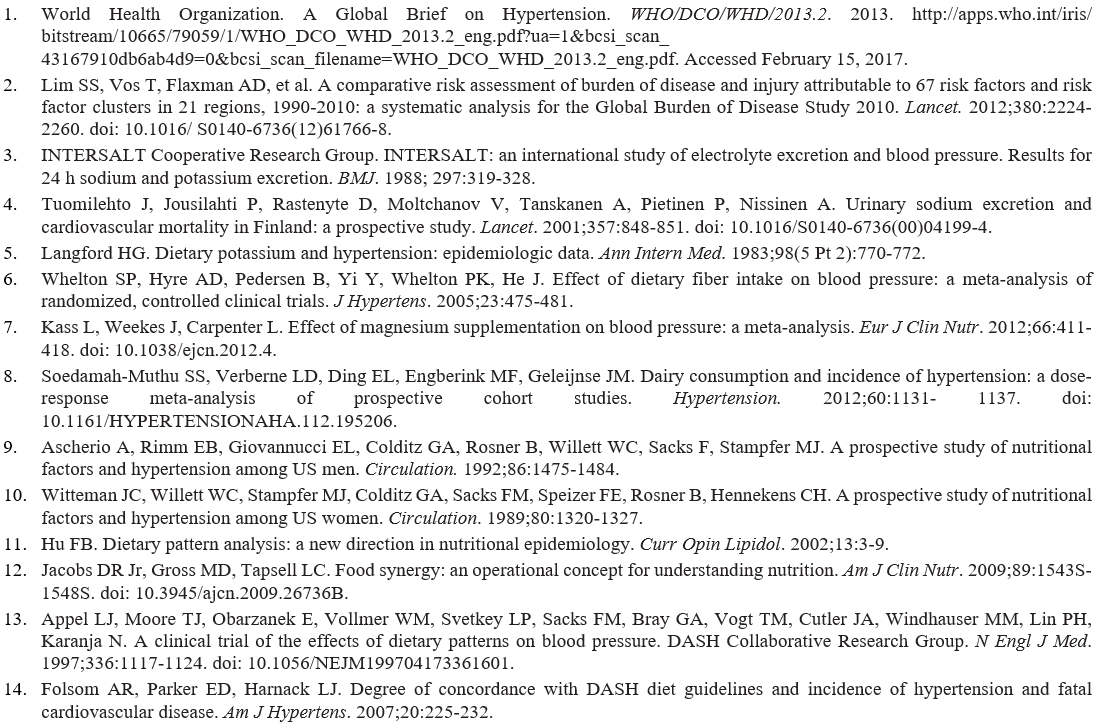 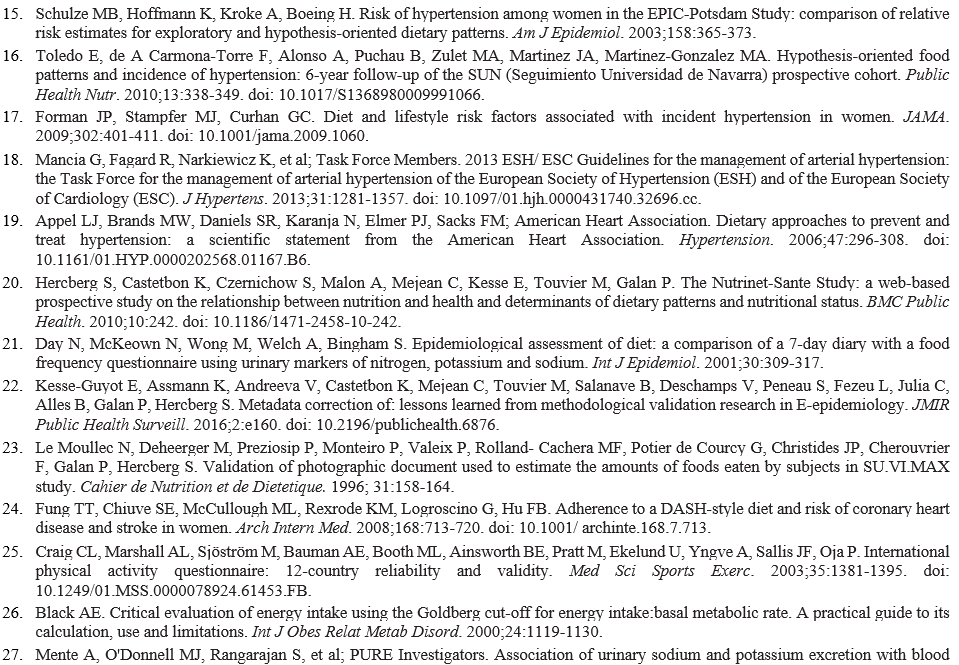 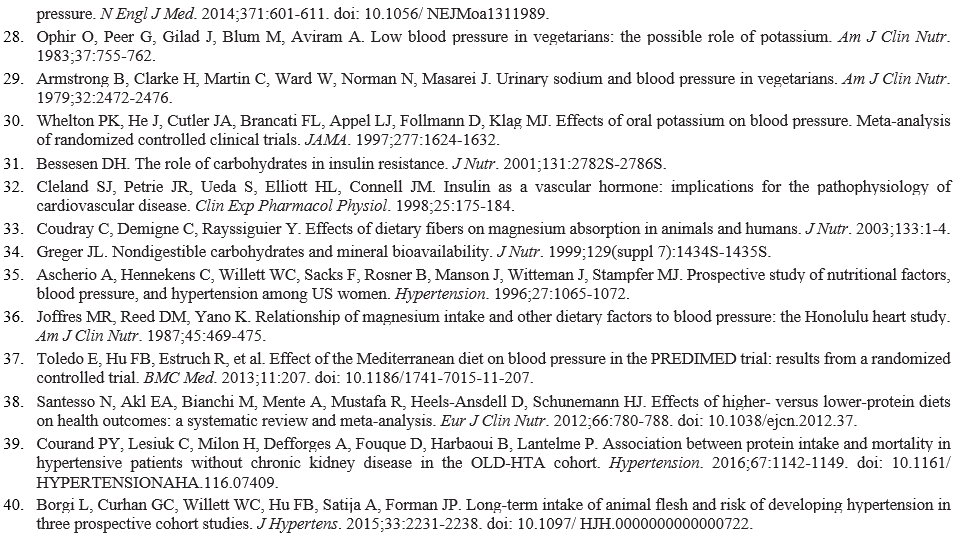 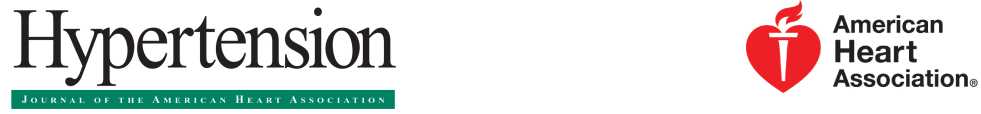 Влияние отдельных и факторов питания и их совокупности на риск развития АГ: Проспективный анализ данных, полученных в когорте NutriNet-SantéHelene Lelong, Jacques Blacher, Julia Baudry, Solia Adriouch, Pilar Galan, Leopold Fezeu, Serge Hercberg и Emmanuelle Kesse-GuyotHypertension. 2017;70:712-720; первоначально опубликовано онлайн 31 июля 2017 г.;doi: 10.1161/HYPERTENSIONAHA.117.09622Журнал Hypertension выпускается Американской ассоциацией кардиологов, 7272 Гринвилл Авеню, Даллас, Техас 75231 Copyright © 2017 Американская ассоциация кардиологов, Инк. Все права защищены. ISSN печатной версии: 0194-911X. ISSN онлайн-версии: 1524-4563Онлайн-версия этой статьи, обновленная информация и перечень сетевых услуг находятся в 
сети Интернет и доступны по ссылке: http://hyper.ahajournals.org/content/70/4/712Дополнительные данные (неотредактированные) доступны по ссылке:http://hyper.ahajournals.org/content/suppl/2017/07/31/HYPERTENSIONAHA.117.09622.DC1НАЗВАНИЕВлияние отдельных факторов питания и их совокупности на риск развития АГ: проспективный анализ данных, полученных в когорте NutriNet-Santé.Сокращенное название: Питание и заболеваемость АГHelene LELONG, врач1, 2Jacques BLACHER, врач, д-р фил.1, 2Julia BAUDRY 2Solia ADRIOUCH 2Pilar GALAN, врач, д-р фил. 2Leopold FEZEU, врач, д-р фил.2 Serge HERCBERG, врач, д-р фил. 2, 3Emmanuelle KESSE-GUYOT, д-р фил.2Университет Париж-Декар, медицинский факультет; Центральная больница; Дирекция государственных больничных учреждений Парижа; Лечебно-диагностический центр, Париж, Франция.Париж 13, Университет Сорбонна в Париже; UREN (Научно-исследовательский отел эпидемиологии питания)- U557 Национальный институт здравоохранения и медицинских исследований (INSERM); U1125 Национальный институт агрономических исследований (INRA); Национальная школа искусств и ремесел (CNAM); CRNH Иль-де-Франс, Бобиньи, Франция.Отделение общественного здоровья, Госпиталь Авиценны, Бобиньи, Франция. Зависимость между потреблением орехов и развитием АГ с поправкой на уровень потребления натрияТаблица S1: Отношение рисков развития АГ по квартилям уровня потребления орехов с дополнительной коррекцией с учетом уровня потребления натрия*Модель 1: коррекция с учетом возраста (в качестве первичной переменной, зависимой от времени) и пола.†Модель 2: представляет собой модель 1 с дополнительными поправками с учетом курения (никогда не курили, курили ранее, курят сейчас), употребления алкоголя (непрерывная переменная), ИМТ (непрерывная переменная), уровня физической активности, уровня образования, общей калорийности рациона, семейного анамнеза АГ и уровня потребления натрия.‡Тенденции оценивались с учетом квартиля уровня потребления в качестве ранговой переменной.Сокращения: ОР — отношение рисков; 95 % ДИ — 95 % доверительный интервал.ПоказательВсеQ1Q2Q3Q4P-значения для тенденцииОценка DASH-диеты23,9 ± 4,917,6 ± 2,322,1 ± 0,825,4 ± 1,130,3 ± 2,1…n80 42619 96717 48923 64719 323…% мужчин20,121,520,319,519,2< 0,0001Возраст, лет41,9 ± 14,036 ± 12,541 ± 13,643,9 ± 13,946,4 ± 13,9< 0,0001ИМТ, кг/м223,3 ± 4,123,8 ± 4,723,6 ± 4,223,3 ± 422,7 ± 3,6< 0,0001Употребление алкоголя, г/сут7,5 ± 10,78,3 ± 12,57,8 ± 10,97,5 ± 10,46,3 ± 8,8< 0,0001Статус курения, %< 0,0001Никогда не курили51,448,751,551,753,6Курили ранее31,825,830,933,936,1Курят сейчас16,825,617,614,410,3Физическая активность, %< 0,0001Низкая24,231,326,022,517,4Средняя43,341,543,544,144,1Высокая32,527,330,633,438,5Уровень образования, %< 0,0001Начальная школа2,22,32,32,32,1Общеобразовательная школа31,236,732,029,626,8Университет или эквивалент66,661,165,768,271,1Общая калорийность рациона, ккал/сут1906 ± 5011834 ± 4791817 ± 4661840 ± 458< 0,0001Питательные веществаБелки, % КР*17,3 ± 4,017,2 ± 4,417,4 ± 417,5 ± 3,917 ± 3,90,009Жиры, % КР*39,3 ± 6,740,8 ± 6,139,6 ± 6,438,7 ± 6,638,2 ± 7,2< 0,0001Общие углеводы, % КР*43,1 ± 7,141,7 ± 6,942,7 ± 6,943,5 ± 6,944,4 ± 7,2< 0,0001Пищевые волокна, г/сут19,6 ± 7,514,8 ± 4,917,4 ± 5,520,1 ± 6,225,8 ± 8,4< 0,0001Натрий, мг/сут2681 ± 9202907 ± 9582737 ± 9172633,4 ± 8912454 ± 857< 0,0001Калий, мг/сут2968 ± 8372623 ± 7262802 ± 7573019 ± 7713409 ± 884< 0,0001Магний, мг/сут335 ± 116285 ± 89308 ± 96338 ± 105407,9 ± 131< 0,0001Фосфор, мг/сут1264 ± 3601201 ± 3451221 ± 3421264 ± 3441366 ± 384< 0,0001Кальций, мг/сут926 ± 316839 ± 310,3898 ± 304945 ± 3061015 ± 317< 0,0001Витамин D, мг/сут2,9 ± 2,42,5 ± 2,12,6 ± 2,32,7 ± 2,42,9 ± 2,6< 0,0001Продукты питания< 0,0001Фрукты и овощи, г/сут467 ± 243291 ± 161406 ± 182506 ± 203658 ± 255Крахмал, г/сут244 ± 109241 ± 104239 ± 105241 ± 107256 ± 118Цельные злаки, г/сут34,6 ± 49,610,5 ± 23,520,9 ± 34,936,5 ± 46,469,5 ± 62,7Бобовые, г/сут12,4 ± 27,66 ± 17,19,2 ± 22,112,4 ± 26,721,8 ± 37,6Обезжиренные молочные продукты, г/сут191 ± 152165 ± 141189 ± 149201 ± 153207 ± 160Орехи, г/сут5,0 ± 12,51,3 ± 4,82,6 ± 7,64,5 ± 10,711,6 ± 19,3Газированные напитки, мл/сут48,8 ± 111,9120,5 ± 171,243,2 ± 92,423,6 ± 63,710,5 ± 39,2Питательные веществаКоличество на квартиль, среднее ± СООР (95 % ДИ)*P-значение для тенденции†ОР (95 % ДИ)‡P-значение для тенденции†Натриймг/сут0,00090,0045Q11669 ± 2931 (референтная группа)1 (референтная группа)Q22303 ± 1450,93 (0,82‒1,04)0,94 (0,83‒1,06)Q32843 ± 1761,00 (0,89–1,12)1,00 (0,88–1,13)Q43910 ± 7401,16 (1,04‒1,31)1,17 (1,02‒1,35)Калиймг/сут0,010,02Q12016 ± 3001 (референтная группа)1 (референтная группа)Q22645 ± 1390,87 (0,77–0,98)0,87 (0,76‒0,98)Q33142 ± 1560,85 (0,76–0,96)0,86 (0,75‒0,98)Q44068 ± 6500,81 (0,72‒0,92)0,82 (0,72‒0,94)Соотношение натрия и калия< 0,00010,009Q10,6 ± 0,11 (референтная группа)1 (референтная группа)Q20,8 ± 01,05 (0,95–1,17)1,04 (0,93–1,15)Q31 ± 01,09 (0,97‒1,23)1,05 (0,93–1,18)Q41,4 ± 0,21,31 (1,17‒1,47)1,22 (1,08‒1,37)Белки%КР*< 0,00010,2Q113 ± 1,41 (референтная группа)1 (референтная группа)Q215,8 ± 0,61,21 (1,06‒1,38)1,13 (0,99‒1,29)Q317,9 ± 0,71,26 (1,11–1,43)1,11 (0,97–1,26)Q422,5 ± 3,91,46 (1,29‒1,65)1,15 (1,00‒1,31)Животные белки%КР§< 0,00010,003Q17 ± 21 (референтная группа)1 (референтная группа)Q210,3 ± 0,71,29 (1,13‒1,46)1,17 (1,03‒1,34)Q312,6 ± 0,71,31 (1,16‒1,49)1,11 (0,98–1,26)Q417,3 ± 4,11,65 (1,46‒1,86)1,26 (1,11–1,43)Растительные белки%КР§< 0,00010,005Q14 ± 0,51 (референтная группа)1 (референтная группа)Q24,9 ± 0,20,96 (0,85‒1,08)1,02 (0,90‒1,15)Q35,7 ± 0,30,83 (0,74‒0,93)0,91 (0,81‒1,02)Q47,4 ± 1,40,72 (0,64‒0,81)0,85 (0,75–0,95)Общие углеводы%КР§0,050,9Q134,3 ± 41 (референтная группа)1 (референтная группа)Q241 ± 1,30,95 (0,85‒1,06)0,96 (0,86‒1,08)Q345,3 ± 1,30,91 (0,82‒1,02)1,00 (0,90–1,13)Q451,9 ± 3,90,86 (0,76‒0,96)0,89 (0,78–1,01)Жиры%КР§0,70,6Q130,7 ± 3,81 (референтная группа)1 (референтная группа)Q237,4 ± 1,31,05 (0,94–1,18)1,04 (0,93–1,16)Q341,5 ± 1,21,03 (0,92‒1,15)0,99 (0,88–1,11)Q447,5 ± 3,21,00 (0,89–1,12)0,96 (0,85‒1,08)НутриентыКоличество на квартиль, среднее ± СООР (95 % ДИ)*P-значение для тенденции†ОР (95 % ДИ)‡P-значение для тенденции†НЖК%КР§0,90,9Q110,9 ± 21 (референтная группа)1 (референтная группа)Q214,8 ± 0,81,03 (0,92‒1,14)1,01 (0,90‒1,12)Q317,2 ± 0,71,02 (0,91‒1,14)0,99 (0,88–1,11)Q420,8 ± 1,91,05 (0,94–1,18)1,01 (0,89‒1,13)МНЖК%КР§0,40,6Q110,7 ± 1,61 (референтная группа)1 (референтная группа)Q213,6 ± 0,61,07 (0,96‒1,19)1,05 (0,94–1,17)Q315,6 ± 0,71,05 (0,94–1,18)1,02 (0,91‒1,14)Q419,4 ± 2,50,99 (0,88–1,11)0,97 (0,87‒1,09)ПНЖК%КР§0,10,2Q13,6 ± 0,51 (референтная группа)1 (референтная группа)Q24,7 ± 0,31,09 (0,97‒1,22)1,05 (0,94–1,18)Q35,8 ± 0,31,06 (0,95‒1,19)1,02 (0,91‒1,15)Q48,3 ± 2,10,97 (0,86‒1,08)0,94 (0,84‒1,06)Пищевые волокнаг/сут< 0,00010,009Q112 ± 21 (референтная группа)1 (референтная группа)Q216 ± 10,89 (0,79–1,01)0,93 (0,82‒1,05)Q321 ± 10,79 (0,70‒0,89)0,84 (0,74‒0,95)Q430 ± 70,71 (0,63‒0,80)0,81 (0,71‒0,93)Магний< 0,00010,001Q1216 ± 311 (референтная группа)1 (референтная группа)Q2286 ± 170,97 (0,86‒1,09)0,96 (0,85‒1,09)Q3350 ± 210,89 (0,79–1,00)0,87 (0,77‒0,99)Q4490 ± 1080,76 (0,68‒0,86)0,77 (0,67‒0,89)Фосфор0,50,7Q1869 ± 1221 (референтная группа)1 (референтная группа)Q21123 ± 560,95 (0,84–1,07)0,94 (0,83‒1,06)Q31328 ± 661,03 (0,92‒1,16)0,98 (0,86‒1,11)Q41735 ± 3060,99 (0,88–1,11)0,94 (0,81‒1,09)Кальций0,70,9Q1569 ± 1031 (референтная группа)1 (референтная группа)Q2798 ± 531,06 (0,94‒1,19)1,05 (0,93–1,18)Q3990 ± 611,03 (0,92‒1,16)1,02 (0,90‒1,15)Q41345 ± 2421,00 (0,89‒1,13)1,01 (0,89‒1,15)Витамин DQ10,9 ± 0,31 (референтная группа)0,11 (референтная группа)0,2Q21,6 ± 0,21,04 (0,93–1,18)1,04 (0,92–1,17)Q32,5 ± 0,31,00 (0,89‒1,13)1,00 (0,88–1,13)Q45,7 ± 2,91,13 (1,01‒1,26)1,11 (0,99–1,25)Группы продуктов питанияКоличество на квартиль, среднее ± СООР (95 % ДИ)*P-значение для тенденции†ОР (95 % ДИ)‡P-значение для тенденции†Фрукты и овощиг/сут0,00040,03Q1199 ± 721 (референтная группа)1 (референтная группа)Q2370 ± 400,91 (0,81‒1,04)1,00 (0,88–1,13)Q3515 ± 460,84 (0,75‒0,95)0,95 (0,84–1,07)Q4786 ± 2060,78 (0,69‒0,88)0,85 (0,74–0,97)Обезжиренные молочные продуктыг/сут0,30,5Q136 ± 241 (референтная группа)1 (референтная группа)Q2117 ± 231,00 (0,90‒1,12)0,99 (0,89–1,11)Q3207 ± 320,92 (0,82‒1,03)0,93 (0,83‒1,04)Q4403 ± 1231,00 (0,89–1,12)1,00 (0,89‒1,13)Крахмал0,030,2Q1123 ± 371 (референтная группа)1 (референтная группа)Q2200 ± 170,94 (0,84‒1,06)0,96 (0,86‒1,08)Q3264 ± 210,98 (0,88‒1,10)1,00 (0,90–1,13)Q4389 ± 860,85 (0,75–0,96)0,89 (0,78–1,02)Цельные злаки< 0,00010,01Не потребляют0 ± 01 (референтная группа)1 (референтная группа)T19 ± 40,92 (0,80‒1,05)0,97 (0,85‒1,12)T231 ± 100,89 (0,80–0,98)0,92 (0,83‒1,02)T3102 ± 550,77 (0,69‒0,85)0,84 (0,76‒0,93)Бобовые0,070,2Не потребляют0 ± 01 (референтная группа)1 (референтная группа)T19 ± 40,97 (0,85‒1,12)0,98 (0,86‒1,13)T229 ± 71,01 (0,89‒1,15)1,05 (0,93–1,19)T379 ± 380,84 (0,73‒0,96)0,87 (0,76‒1,00)Орехи< 0,0001< 0,0001Не потребляют0 ± 01 (референтная группа)1 (референтная группа)T12 ± 10,90 (0,79‒1,02)0,97 (0,85‒1,10)T28 ± 20,83 (0,73‒0,94)0,91 (0,80‒1,03)T330 ± 220,63 (0,55‒0,72)0,72 (0,63‒0,83)Красное и переработанное мясо< 0,00010,002Q17 ± 81 (референтная группа)1 (референтная группа)Q240 ± 91,14 (1,01‒1,29)1,08 (0,95‒1,22)Q373 ± 111,27 (1,13‒1,43)1,17 (1,03‒1,32)Q4136 ± 421,47 (1,30‒1,65)1,25 (1,11‒1,42)Газированные напитки0,080,2Не потребляют0 ± 01 (референтная группа)1 (референтная группа)T136 ± 161,06 (0,93‒1,20)1,06 (0,93‒1,20)T296 ± 211,16 (1,01‒1,33)1,14 (0,99‒1,31)T3285 ± 1851,16 (0,99‒1,36)1,12 (0,95‒1,31)Квартиль 
оценки DASHОР (95 % ДИ)*P-значение для тенденции†ОР (95 % ДИ)‡P-значение для тенденции†Q11 (референтная группа)< 0,00011 (референтная группа)< 0,0001Q20,86 (0,76‒0,97)0,93 (0,82‒1,05)Q30,72 (0,64‒0,08)0,81 (0,73‒0,92)Q40,53 (0,47–0,60)0,66 (0,58‒0,75)Новизна и ценностьНовизна и ценностьНовизна и ценностьЧто нового?В данном исследовании рассмотрена зависимость между питанием и частотой развития АГ в крупной популяционной выборке с применением точной оценки уровня потребления питательных веществ.Что ценного?Помимо нескольких основных факторов питания, связанных с развитием АГ, внедрение здорового питания в целом играет мощнейшую  роль для профилактики развития АГ.РезюмеПрофилактика АГ путем оздоровления рациона питания может оказать огромную пользу на уровне общественного здравоохранения.Разрешения: Запросы для получения разрешения на воспроизведение рисунков, таблиц или фрагментов статей, изначально опубликованных в журнале Hypertension, можно подать через RightsLink, услуга предоставляется Центром по проверке авторских прав, а не редакционной коллегией. Когда онлайн-версия опубликованной статьи, для которой запрашивается разрешение, будет найдена, щелкните ссылку Request Permissions в среднем столбце веб-станицы под заголовком Services. Более подробную информацию об этой процедуре можно найти в документе Вопросы и ответы о разрешениях и правах.Перепечатка: Информацию о перепечатке можно получить онлайн по ссылке: http://www.lww.com/reprintsПодписки: Информацию о подписке на журнал Hypertension можно получить онлайн по ссылке: http://hyper.ahajournals.org//subscriptions/Уровень потребления орехов Количество орехов на квартиль (среднее ± SD)ОР (95 % ДИ)*Р тенденции‡ОР (95 % ДИ)†Р тенденции‡Не потребляют0 ± 01 (референтная группа)1 (референтная группа)T12 ± 10,90 (0,79‒1,02)0,97 (0,85‒1,10)T28 ± 20,83 (0,73‒0,94)< 0,00010,91 (0,80‒1,03)< 0,0001T330 ± 220,63 (0,55‒0,72)0,72 (0,63‒0,83)